Северо-Восточное управление министерства образования и науки Самарской областиГосударственное бюджетное общеобразовательное учреждение Самарской области средняя общеобразовательная школа с. Новое Якушкино муниципального района  Исаклинский  Самарской областиРабочая программа учебного предмета
«Изобразительное искусство»
 7  класс 2018-2019 учебный годПояснительная запискаРабочая программа составлена на основе следующих документов: - ФЗ «Об образовании в РФ» от 29.12.2012 № 273-ФЗ; -Федеральный государственный образовательный стандарт общего образования, утвержденного приказом Министерства образования и науки РФ от 17 декабря 2010 года № 1897 -Приказ Министерства образования и науки РФ от 31 декабря 2015 г. N 1577 «О внесении изменений в федеральный государственный образовательный стандарт основного общего образования, утвержденный приказом Министерства образования и науки Российской Федерации от 17 декабря 2010 г. № 1897»; -Приказ Министерства образования и науки РФ от 30 августа 2013 г. N 1015 «Об утверждении Порядка организации и осуществления образовательной деятельности по основным общеобразовательным программам - образовательным программам начального общего, основного общего и среднего общего образования»; -Письмо Министерства образования и науки РФ от 14 декабря 2015 г. N 08-2355 «О внесении изменений в примерные основные образовательные программы»; -Примерная основная образовательная программа основного общего образования (одобрена решением федерального учебно-методического объединения по общему образованию (протокол от 8 апреля 2015г.№1/15, входит в специальный государственный реестр примерных основных образовательных программ, размещена на официальном сайте http://edu.crowdexpert.ru/results-noo)/ -Письмо Министерства образования и науки РФ от 28 октября 2015 г. N 08-1786 «О рабочих программах учебных предметов».-Перечень учебников, рекомендованных к использованию при реализации имеющих государственную аккредитацию образовательных программ начального общего, основного общего, среднего общего образования, осуществляющих образовательную деятельность за 2016 год (www.apkro.ru);-Концепция духовно-нравственного развития и воспитания личности гражданина России под редакцией А.Я. Данилюка, В.А. Тишкова, А.М. Кондакова; - Санитарно-эпидемиологические требования к условиям и организации обучения в общеобразовательных учреждениях – СанПиН 2.4.2.2821-10 (утверждены Постановлением главного государственного санитарного врача РФ от 29.12.2010г № 189, зарегистрированном в Минюсте РФ 03.03.2011 №19993); - Учебный комплекс для учащихся  учебник:  Питерских А.С. Изобразительное искусство. Дизайн и архитектура в жизни человека. 7 класс: учебник для общеобразовательных организаций/А.С. Питерских, Г.Е.Гуров; под ред.Б.М.Неменского.-4-е издание- М:Просвещение, 2015- Учебный план ГБОУ СОШ с. Новое Якушкино на 2018-2019 учебный год;По учебному плану  образовательной программы 34 часа. По программе 34 часаДидактический материал:презентации к урокамиллюстративно-наглядные пособияРаздаточный материал.Программа является целостным интегрированным курсом, который включает в себя все основные виды искусства: живопись, графику, скульптуру, архитектуру, дизайн и декоративно-прикладное искусство, которые изучаются во взаимодействии связей с жизнью общества и человека. Рабочая программа составлена на основе программы общеобразовательных учреждений «Изобразительное искусство и художественный труд» издательство «Просвещение» 2015 год  под редакцией и руководством народного художника России, академика РАО и РАХ Б.М. Неменского.Изучение изобразительного искусства направлено на достижение следующих целей:развитие художественно-творческих способностей учащихся, образного и ассоциативного мышления, фантазии, зрительно-образной памяти, эмоционально-эстетического восприятия действительности; воспитание культуры восприятия произведений изобразительного, декоративно-прикладного искусства, архитектуры и дизайна; знакомство с образным языком изобразительных (пластических) искусств на основе творческого опыта; формирование устойчивого интереса к  изобразительному искусству, способности воспринимать его исторические и национальные особенности;освоение знаний об изобразительном искусстве как способе эмоционально-практического освоения окружающего мира и его преобразования; о выразительных средствах и социальных функциях живописи, графики, декоративно-прикладного искусства, скульптуры, дизайна, архитектуры; овладение навыками художественной деятельности, разнообразными формами изображения на плоскости и в объеме (с натуры, по памяти, представлению, воображению); в декоративной и художественно-конструктивной работе; предоставление возможности для творческого самовыражения и самоутверждения, а такжепсихологической разгрузки и релаксации.Федеральный базисный учебный план для общеобразовательных учреждений РФ отводит 105 ч для обязательного изучения изобразительного искусства на базовом уровне в 5-7 классах, из расчета 1 ч в неделю. Программа конкретизирует содержание предметных тем, предлагает распределение предметных часов по разделам курса, последовательность изучения тем и разделов с учетом межпредметных и внутрипредметных связей, логики учебного процесса, возрастных особенностей учащихся. Место и роль учебного курса изобразительного искусства в достижении обучающимися планируемых результатов освоения основной общеобразовательной программы школы.Связи искусства с жизнью человека, роль искусства в повседневном его бытии, роль искусства в жизни общества — главный смысловой стержень рабочей для 5-7 классов Программа строится так, чтобы дать школьникам представления о значении искусства в их личностном становлении. Предусматривается широкое привлечение их жизненного опыта, примеров из окружающей действительности. Практическая творческая работа детей на основе наблюдения и эстетического переживания окружающей реальности является важным условием освоения материала. Стремление к выражению своего отношения к действительности должно служить источником развития образного мышления учащихся.Одна из главных целей преподавания искусства — развитие интереса к внутреннему миру человека, способности углубляться в себя как основы развития способности сопереживать и понимать других людей, осознавать свои внутренние переживания в контексте истории культуры.  Систематическое освоение художественного наследия помогает осознавать искусство как духовную летопись человечества, как познание человеком отношения к природе, обществу, поиску истины. На протяжении обучения в 5 -7 классах школьники знакомятся с выдающимися произведениями живописи, графики, скульптуры, архитектуры, декоративно-прикладного искусства, дизайна, синтетических искусств, изучают классическое и народное искусство разных стран и эпох. Огромное значение имеет познание художественной культуры своего народа, а также знакомство с новыми видами искусства и сложным многоголосием современного искусства. Художественная деятельность школьников на уроках находит разнообразные формы выражения: изображение на плоскости и в объеме с натуры, по памяти и представлению; объемно-пространственное моделирование, проектно-конструктивная деятельность; декоративная работа с различными материалами.  Тематическая цельность и последовательность развития программы помогают обеспечить прочные эмоциональные контакты ребенка с искусством на каждом этапе обучения. В программе нет механических повторов, но она ведет ребенка год за годом, урок за уроком по ступенькам познания личных, человеческих связей со всем миром художественной и эмоциональной культуры.Рабочая программа строится как продолжение и развитие программы для начальной школы.  В отличие от начальной школы, где изучается все многоголосие видов пространственных искусств в их синкретическом единстве, основная школа построена по принципу углубленного изучения каждой группы видов искусства.VII класс посвящены изучению собственно изобразительного искусства. Здесь формируются основы грамотности художественного изображения (рисунок и живопись), понимание основ изобразительного языка. Изучая язык искусства, мы сталкиваемся с его бесконечной  изменчивостью в истории искусства. В свою  очередь, изучая  изменения  языка  искусства, изменения как будто бы внешние, мы на самом деле проникаем в сложные духовные процессы, происходящие в обществе и его культуре. Искусство обостряет способность чувствовать, сопереживать, входить в чужие миры, учит живому ощущению жизни, дает возможность проникнуть в иной человеческий опыт и этим преображает жизнь собственную. Понимание искусства — это большая работа, требующая и знаний, и умений. Поэтому роль собственно изобразительных искусств в жизни общества и человека можно сравнить с ролью фундаментальных наук по отношению к прикладным.Данная рабочая программа конкретизирует содержание предметных тем Государственного образовательного стандарта, даёт распределение учебных часов на изучение тем и разделов учебного предмета с учетом межпредметных и внутри предметных связей, логики учебного процесса, возрастных особенностей учащихся, определяют минимальный набор видов художественно-творческой деятельности учащихся.Основные межпредметные связи осуществляются с уроками музыки и литературы, при прохождении отдельных тем используются межпредметные связи с биологией (строение растений, животных, пластическая анатомия человека, связи в природе), историей (образ эпохи и стиль в искусстве, выдающиеся события истории - исторический жанр в искусстве), математикой (геометрия), физикой (оптика), технологией (технологии художественной обработки материалов), информатикой (компьютерная графика).Рабочая программа развивает и способствует:•	развитию художественно-творческих способностей учащихся, образного и ассоциативного мышления, фантазии, зрительно-образной памяти, эмоционально-эстетического восприятия действительности; •	воспитанию культуры восприятия произведений изобразительного, декоративно-прикладного искусства, архитектуры и дизайна; •	освоению знаний об изобразительном искусстве как способе эмоционально-практического освоения окружающего мира; о выразительных средствах и социальных функциях живописи, графики, декоративно-прикладного искусства, скульптуры, дизайна, архитектуры; знакомство с образным языком изобразительных (пластических) искусств на основе творческого опыта;•	овладению умениями и навыками художественной деятельности, разнообразными формами изображения на плоскости и в объеме (с натуры, по памяти, представлению, воображению); •	формированию устойчивого интереса к изобразительному искусству, способности воспринимать его исторические и национальные особенности.В рабочей программе реализуется Программа для общеобразовательных учреждений «Изобразительное искусство и художественный труд» «Просвещение» 2011 год  под редакцией и руководством народного художника России, академика РАО и РАХ Б.М. Неменского Учебный план гимназии  предусматривает изучение изобразительного искусства в 5 - 7 классах в объёме 35 часов (1 часа в неделю). Содержание учебного предметаГлавным смысловым стержнем программы является— связь искусства с жизнью человека, роль искусства в повседневном бытии, в жизни общества, значение искусства в развитии каждого ребенка.     Данная программа построена так, чтобы дать учащимся ясные представления о системе взаимодействия искусства с жизнью, с опорой на жизненный опыт детей, живые примеры из окружающей действительности. При распределении блоков программы в течение года учитываются особенности сезонов и календарные даты. Тематика учебных заданий соответствует содержанию самого изобразительного искусства. Как уже отмечалось, через все годы обучения проходят стержневые темы воспитательного и образовательного характера. По этим темам у детей с каждым годом накапливается материал, который для лучшего его осмысления и усвоения периодически специально обобщается.В каждом блоке поставлены разделы и подразделы по отдельным проблемам:Основы изобразительной грамотности (плоскость, объем, пространство, перспектива, пересечение плоскостей в пространстве, загораживание, изображения людей и животных, предметов).Основы композиции (цвет, пятно, контраст, колорит, линия, движение, статика, ритм, пропорции, симметрия, ассиметрия).Визуальное мышление (задания на развитие интуиции, ощущений, ассоциаций, рисование не той рукой, перевернутое рисование, штормовое рисование, фантазии, невозможные фигуры).Художественные материалы, средства, технологии (кисть, карандаш, фломастер, гуашь, акварель, тушь, бумага, картон, работа в техниках печати, отмывки, техники граттажа, монотипии, художественной росписи по ткани, витраж, офорт, мятая бумага).Мировая художественная культура (рисунок, живопись, декоративное рисование, письменность, музыка).Классификация и характеристика занятий по изобразительной деятельности     В методической литературе встречаются различные названия занятий: предметное, сюжетное, декоративное (рисование, лепка, аппликация) при этом нередко добавляют «и по замыслу». Хотя занятие «по замыслу» может быть на любую тему. Следует различать типы и виды занятий по изобразительной деятельности. Типы занятий дифференцируются по характеру ведущих, доминирующих задач занятия, а точнее, по характеру познавательной деятельности детей на занятии, сформулированной в задачах:     Занятия по сообщению детям новых знаний и ознакомлению их с новыми способами изображения.     Занятия по упражнению детей в применении знаний и способов действия, направленные на репродуктивный способ познания и формирование при этом обобщенных, гибких вариативных знаний, умений.     Занятия творческие, на которых дети включаются в поисковую деятельность, свободны и самостоятельны в разработке и реализации замыслов.     Все виды занятий (и подготовку к ним) организуют на основе непосредственного восприятия (зрительного, слухового, тактильно-моторного). Они предполагают и участие процессов памяти, и потому деление на виды условно и осуществляется по ведущему психическому процессу.     Рисование по представлению. Изображение по представлению создается на основе впечатлений, полученных детьми из разных источников: наблюдения за окружающим миром; знаний, полученных из книг; общения со сверстниками и взрослыми; восприятия разных видов искусства, других видов деятельности (труд, игра).     Рисование по памяти- это процесс воспроизведения на бумаге какого-либо объекта в том пространственном положении, в каком находился этот объект в момент восприятия.     Изображение (рисование) с натуры. Задачи обучения в таком виде занятия: учить детей всматриваться в натуру, видеть выразительные признаки, замечать ее своеобразие и как можно более точно передавать в рисунке (лепке). Общий смысл таких занятий - в развитии детского восприятия, в обучении умению видеть натуру.     Виды занятий, выделенные по источнику замыслов, тем. К ним относятся занятия на темы непосредственно воспринимаемой окружающей действительности; на литературные темы (по стихотворению, сказке, рассказу, малым фольклорным жанрам, загадке, потешке); по музыкальным произведениям.Комплексные занятия, где под одним тематическим содержанием объединяются разные виды художественной деятельности: рисование, аппликация, музыкальная (пение, танец, слушание), художественно-речевая.В основе интеграции разных видов искусств на занятии имеет системообразующее начало. Здесь важным является нравственно-эстетическое чувство.     Педагогическая практика убедила в большой ценности занятий, на которых происходит первое знакомство и открытие многообразия художественных материалов, содействуют формированию образного мышления.     Работа гуашевыми и акриловыми красками на большом формате листа при активном смешивании цвета позволяет раскрепоститься и развивает моторику движения всей руки — от локтевого сустава. Работа гуашью позволяет с достаточной степенью обобщения передать характер замысла.     Работа тушью и пером совершенствует более тонкие технические возможности руки, развивает моторику кисти, пальцев. Линия, уже в своей основе динамична, характером своего силуэта способствует рождению образных ситуаций, стимулирует образное мышление.     Рисование простым карандашом на маленьком формате позволяет смелее обращаться с этим деликатным материалом (без применения ластика), способствует координации мелких отточенных движений, развивает чувство уверенности в пальцах и всей кисти руки, позволяет улавливать тона и полутона. Динамика линий, характер движения, степень ее концентрации служат своеобразной подсказкой, направляющим моментом в процессе формирования замысла, а при его воплощении помогает с любовью вырисовывать детали.     Работа в технике восковых мелков или масляной пастели, углем, сангиной концентрирует нагрузку, направленную на кончики пальцев, знакомит с механическим смешиванием цветов (путем наложения одного на другой), позволяет любоваться свойственной только этому материалу фактурой, создающей определенную воздушную среду.     Работа в технике граттаж (воскография или гравюра на картоне) способствует укрупненному графическому построению композиции листа, скупому отбору средств, выражению более четко сформулированных образных задач.     Работа в технике акварели содействует передаче воздушного пространства, позволяет воплотить легкость и вибрацию света. Этюды, написанные в этой технике таят в себе какую-то незавершенность и поэтичность.     Работа масляными красками в старшем возрасте позволяет цельно, пастозно, а порой даже несколько «иллюзорно» передать характер и материал предметов. Техника масла, его фактура и другие преимущества позволяют не нарушать целостную структуру замысла. Содействуют его стабильности и завершенности.     Работа в технике аппликация. В ней используют разные виды материалов: бумагу, ткань, нить, соломку, засушенные листья; различную технику: сминание, скатывание, вырезание разного вида, обрывание...     Конструирование из бумаги. Здесь используют различные способы работы с бумагой изображая дома, замки, разные игрушки...     Работая с глиной (скульптурным пластилином),дети знакомятся с объемной формой предмета, взаимосвязью его частей, у него формируются навыки работы двумя руками, скоординированность движений, развиваются мелкие мышцы пальцев, глазомер, пространственное мышление.Система условий, непосредственно влияющих на развитие художественного творчества детей:развитие интереса к изучению изобразительного искусства;воспитание у учащихся веры в свои силы, в свои творческие способности;последовательное усложнение изобразительной деятельности, обеспечение перспектив развития художественного творчества детей;введение на занятия технических средств обучения, особенно видео- и аудиоаппаратуры, и специальных наглядных пособий;введение на занятиях творческих, импровизированных и проблемных задач;применение разнообразных художественных материалов и техник работы ими;целенаправленное, систематизированное использование искусствоведческих рассказов и бесед, активизирующих внимание детей, работу их мысли, эмоциональную и эстетическую отзывчивость;смена видов изобразительной деятельности в течение учебного года (графика, живопись, декоративная работа, наброски);сочетание индивидуальных и коллективных форм работы с учащимися;введение в структуру занятия игровых элементов и художественно-дидактических игр, использование элементов соревнования;систематическое развитие взаимосвязей с другими школьными дисциплинами, интегрированное обучение искусству.Основная форма организации учебного процесса - классно-урочная:урок ознакомления с новым материалом, урок закрепления изученного, урок применения знаний и умений, урок обобщения и систематизации знаний, урок проверки и коррекции знаний и умений, комбинированный урок, урок-лекция, урок-экскурсия, урок-соревнование, урок с дидактической игрой, урок-праздник, видеоурок.Основы эстетического восприятия иизобразительной грамотыИзобразительное искусство и его виды. Виды живописи (станковая, монументальная, декоративная), графики (станковая, книжная, плакатная, промышленная), скульптуры (станковая, монументальная, декоративная, садово-парковая), декоративно-прикладного и народного искусства, дизайна и архитектуры. Жанры изобразительного искусства (натюрморт, пейзаж, портрет, бытовой, исторический, батальный, анималистический). Художественный образ и художественно-выразительные средства живописи и графики. Тон и тональные отношения. Колорит. Цвет и цветовой контраст. Линейная и воздушная перспектива. Пропорции и пропорциональные отношения. Фактура в живописи и графике. Ритм. Статика и динамика. Симметрия и асимметрия. Формат и композиция. Народное художественное творчество. Древние корни народного художественного творчества, специфика его образно-символического языка в произведениях декоративно-прикладного искусства. Связь времен в народном искусстве. Орнамент как основа декоративного украшения. Различение национальных особенностей русского орнамента и орнаментов других народов России, народов зарубежных стран. Древние образы в произведениях народного декоративно-прикладного искусства. Истоки и современное развитие народных промыслов (дымковская, филимоновская игрушки; Гжель, Жостово, Городец, Хохлома).Русское изобразительное искусство и архитектура. Художественная культура Древней Руси. Красота и своеобразие архитектуры Древней Руси. Живопись, графика, скульптура и архитектура России XVIII-XX вв. Знакомство с художественными жанрами. Стили и направления в русском изобразительном искусстве и архитектуре нового времени (барокко, классицизм, реализм, передвижники, «Мир искусства» и др.). Вечные темы и великие исторические события в русском искусстве. Тема Великой Отечественной войны в станковом и монументальном искусстве. Мемориальные ансамбли. Крупнейшие художественные музеи страны (Третьяковская картинная галерея, Русский музей, Эрмитаж, Музей изобразительных искусств им. А.С.Пушкина). Знакомство с произведениями выдающихся русских мастеров изобразительного искусства и архитектуры (А.Рублев, Дионисий, В.В.Растрелли, Э.-М.Фальконе, В.И.Баженов, Ф.С.Рокотов, А.Г.Венецианов, К.П.Брюллов, А.А.Иванов, В.И.Суриков, И.Е.Репин, И.И.Шишкин, И.И.Левитан,В.М.Васнецов, М.А.Врубель, Б.М.Кустодиев,В.А.Серов, К.С.Петров-Водкин, С.Т.Коненков, В.И.Мухина, В.А.Фаворский).Зарубежное изобразительное искусство и архитектура. Знакомство с основными этапами развитиязарубежного искусства (виды, жанры, стили). Синтез изобразительных искусств и архитектуры. Ведущие художественные музеи. Знакомство с произведениями наиболее ярких представителей зарубежного изобразительного искусства, архитектуры, выявление своеобразия их творчества (Леонардо да Винчи, Рафаэль Санти, Микеланджело Буонарроти, А.Дюрер, Рембрандт ван Рейн, Ф. Гойя, К. Моне, В.Ван-Гог, О.Роден, П.Пикассо,Ле Корбюзье).Современное изобразительное искусство. Традиции и новаторство в искусстве. Представление о художественных направлениях в искусстве XX в. (реализм, модерн, авангард, сюрреализм и проявления постмодернизма). Развитие дизайна и его значение в жизни современного общества. Вкус и мода.Синтез искусств в архитектуре, в театре, кино, на телевидении. Роль и значение изобразительного искусства в синтетических видах творчества. Пространственно-временной характер произведений синтетических искусств. Коллективный характер творчества в синтетических искусствах.Требования к уровню подготовки выпускниковВ результате изучения изобразительного искусства ученик должен знатьосновные виды и жанры изобразительных (пластических) искусств; основы изобразительной грамоты (цвет, тон, колорит, пропорции, светотень, перспектива, пространство, объем, ритм, композиция);выдающихся представителей русского и зарубежного искусства и их основные произведения;наиболее крупные художественные музеи России и мира;уметьприменять художественно-выразительные средства графики, живописи, скульптуры, художественного конструирования в своем творчестве; определять средства выразительности при восприятии произведений; анализировать содержание, образный язык произведений разных видов и жанров изобразительного искусства;ориентироваться в основных явлениях русского и мирового искусства, узнавать изученные произведения; объяснять роль и значение изобразительного искусства в синтетических видах творчества;использовать приобретенные знания и умения в практической деятельности и повседневной жизни:для эстетической оценки явлений окружающего мира;при восприятии произведений искусства и высказывании суждений о них;художественные материалы в своем творчестве (гуашь, акварель, тушь, природные и подручные материалы);средства художественной выразительности (линия, цвет, тон, объем, светотень, перспектива, композиция) в самостоятельной творческой деятельности: рисунке и живописи (с натуры, по памяти, воображению), в иллюстрациях к произведениям литературы и музыки, декоративных и художественно-конструктивных работах (дизайн предмета, костюма, интерьера).Выпускник 7- го класса научится:жанровую систему в изобразительном искусстве;роль и историю тематической картины и ее жанровых видов (бытовой, исторический и т.д.);процесс работы художника над картиной, роль эскизов и этюдов;композиционное построение произведения, соотношение целого и детали;поэтическую красоту в повседневности в каждом моменте жизни человека;роль искусства в создании памятников истории;разницу сюжета и содержания в картине, роль конструктивного изобразительного и декоративного начал в живописи, графике и скульптуре, роль художественной иллюстрации;российское и мировое изобразительное искусство ХХ века;уметь:пользоваться красками, графическими материалами, обладать навыками лепки;передавать пропорции и движения фигуры человека с натуры и по представлению;владеть материалами живописи, графики и лепки;наблюдать, образно видеть окружающую ежедневную жизнь;строить творческие тематические композиции, формировать авторскую позицию по выбранной теме, поиске способа ее выражения;Выпускник 7- го класса получит возможность:видеть конструктивную форму предмета, уметь пользоваться правилами линейной и воздушной перспективы;видеть соотношение пропорций, характер освещения, цветовые отношения при изображении с натуры, по представлению и по памяти.СОДЕРЖАНИЕ КУРСА ИЗОБРАЗИТЕЛЬНОЕ ИСКУССТВО7 класс  «Изобразительное искусство и мир человека» (35 ч)1 Раздел «Изображение фигуры человека и образ человека» (9 ч)1 тема «Изображение фигуры человека в истории искусства». 1 час. Изображение человека в древних культурах Египта, Ассирии, Индии. Изображение человека в Древней Греции: красота и совершенство конструкции идеального тела человека	Беседа по теме; работа с иллюстративными материалами Выполнение фризовой композиции с изображением древних шествий, характерных для древних культур. Материалы по выбору учителя2 тема «Пропорции и строение фигуры человека». 1 час. Конструкция фигуры человека и основные пропорции. Пропорции, постоянные для фигуры человека, и их индивидуальная изменчивость. Схемы движения фигуры человека. Материалы: карандаш, бумага (ф.А4), цветная бумага для аппликации, клей, ножницы. Зарисовки схемы фигуры человека, схемы движения человека.		3 тема «Красота фигуры человека в движении. Изображение фигуры человека с использованием  таблицы». 1 час. Работа над проектом «Великие скульпторы». Беседа  о месте станкового искусства в познании жизни. Конструкция фигуры человека и основные пропорции. Пропорции, постоянные для фигуры человека, и их индивидуальная изменчивость, последовательность выполнения человека в движении. Схемы движения фигуры человека. Зарисовки схемы фигуры человека, схемы движения человека. Работа над проектом «Великие скульпторы». Материалы: карандаш, бумага (ф.А4), цветная бумага для аппликации, клей, ножницы, пластилин или глина..4 тема  «Лепка фигуры человека». 1 час Работа над проектом «Великие скульпторы». Виды скульптуры. Пластика и выразительность фигуры человека. Скульптурное изображение человека в искусстве Древнего Египта, в античном искусстве и скульптуре Средневековья. Скульптура эпохи Возрождения (Донателло, Микеланджело). Лепка фигуры человека в движении на сюжетной основе (темы балета, цирка, спорта) с использованием проволочного каркаса. Материалы: пластилин или глина.5 тема   « Изображение фигуры человека в истории скульптуры». 1 часИзображение фигуры человека в истории скульптуры (продолжение). Новые представления о выразительности скульптурного изображения человека в искусстве конца 19- начала 20 вв. Значение особенностей материала для создания выразительного образа в скульптуре. Творчество В.И.Мухиной, С.Т.Коненкова. Завершение работы над проектом «Великие скульпторы».  , оформление собранного материала (текстовое описание, мультимедийная презентация).6 тема «Набросок фигуры человека с натуры». 1 часНабросок как вид рисунка, особенности и виды набросков. Образная выразительность фигуры человека. Наброски с натуры одетой фигуры человека - наброски одноклассников в разных движениях (графические материалы по выбору)7 тема «Понимание красоты человека в европейском и русском искусстве. 1 час. Проект « Человек и профессия». Человек – главная тема в искусстве. Искусство в художественных образах отражает представления о красоте человека в различные исторические эпохи. Восприятие произведений изобразительного искусства Беседа о профессии человека и видах профессий. Обсуждение работ художников. Разработка композиции по данной теме.8 -9 тема «Понимание красоты человека. Человек и его профессия». 1 час.Проект « Человек и профессия». Практическая работа. Подготовка ответов на вопросы (групповая работа), презентация мнения группы. Участие в дискуссии (дополнения, возражения). 9 тема «Поэзия повседневной жизни в искусстве разных народов».1 час.Картина мира и представления о ценностях жизни в изображении повседневности у разных народов. Бытовые темы и их поэтическое воплощение в изобразительном искусстве. Проект « Человек и профессия». Завершение и защита проекта по теме. Выставка работ «Человек и профессия».Раздел 2. «Поэзия повседневности». (7 ч.)10 тема «Тематическая (сюжетная) картина.  Бытовой и исторический жанры». 1 час.Понятие «жанр» в системе жанров изобразительного искусства. Подвижность границ между жанрами. Бытовой, исторический, мифологический жанры и тематическое богатство внутри их. История развития бытового жанра (П. Брейгель, Ж.-Б. Шарден, В. Ван Гог, Э. Дега). Восприятие произведений искусства.11 тема «Сюжет и содержание в картине». 1 час. Проект « Жизнь моего города». Понятие сюжета, темы и содержания в произведениях изобразительного искусства. Различные уровни понимания произведения. Выполнение композиционных набросков по проекту, различных по сюжету, но на одну тему. Материалы (по выбору).12 тема «Жизнь каждого дня - большая тема в искусстве. Что  знаю я о «Малых голландцах»?1 час. «Что я знаю о Малых голландцах?»  Беседа о голландской живописи;  о Голландии как родине бытового жанра, голландских художников и их картинах, викторина. Выполнение композиционных рисунков на тему «Жизнь людей на улицах моего города».13 тема  «Возникновение и развитие бытового жанра в русском искусстве. Родоначальники жанровой живописи в России: А.Венецианова, П. Федотова». 1 час. Проект « Жизнь моего города». Беседа о творчестве русских художников: А. Венецианова, П. Федотова; по иллюстрациям. Просмотр видеофильма «Третьяковская галерея». Выполнениекомпозиции на тем на тему «Жизнь людей на улицах моего города». Материалы (по выбору).14  тема «Жизнь в моем городе в прошлых веках». 2 часа.Бытовые сюжеты на темы жизни в прошлом. Интерес к истории и укладу жизни своего народа. Творчество А. Рябушкина, Ап. Васнецова. Беседа  о передвижниках, просмотр презентации,  работа с иллюстрациями. Завершение и защита проекта « Жизнь моего города».15-16 тема «Создание тематической картины «Жизнь моей семьи» или «Праздник икарнавал в изобразительном искусстве (тема праздника в бытовом жанре). 2 часа.Произведения искусства на темы будней и их значение в понимании человеком своего бытия. Поэтическое восприятие жизни. Умение художника видеть значимость каждого момента жизни. Творчество Ю. Пименова, Пластова, Дейнеки. 	Сюжеты праздника в изобразительном искусстве. Праздник как яркое проявление народного духа, национального характера Создание композиции в технике коллажа (групповая или индивидуальная работа).3 раздел «Великие темы жизни». (10 ч.)17 тема «Исторические темы и мифологические темы в искусстве разных эпох. Монументальная живопись». 1 час. Виды живописи. Монументальная живопись эпохи Средневековья и Возрождения. Фрески Микеланджело и Рафаэля. Мозаика. Выполнение витражной (смешанная техника) или мозаичной композиции. Работа в малых группах18 тема «Библейские темы в станковой живописи».1 час. История создания и анализ произведений станковой живописи: Леонардо да Винчи «Тайная вечеря», Рембрандт «Возвращение блудного сына», И.Иванов «Явление Христа народу». Проект «Искусство Древней Руси».19 тема «Искусство Древней Руси».1  час.Проект «Искусство Древней Руси». Красота и своеобразие архитектуры и живописи Древней Руси, их символичность, обращенность к внутреннему миру человека. Древние памятники Новгорода, Владимира, Москвы. Фрески Дионисия. Икона А.Рублева «Троица». Выполнение коллективной фризовой композиции «Храмы Древней Руси» (рельеф из бумаги). Материалы: белая бумага и цветная (для фона), клей, ножницы20 тема «Тематическая картина в русском искусстве 19 века». 1  час.Значение изобразительной станковой картины в русском искусстве. Картина как философское размышление. Понимание роли живописной картины как события общественной жизни (на при-мере произведений В. Сурикова). Выполнение композиции на историческую тему (групповая работа). 21 тема «Великие темы жизни в творчестве русских художников. К.Брюллов «Последний день Помпеи». История одной картины». 1 час.Знакомство с историей создания и художественным замыслом великой картины К. Брюллова «Последний день Помпеи», формирование представления о сложном мире исторической картины, навыков ведения дискуссии, публичного выступления. Выполнение композиции на историческую тему (групповая работа). Материал (по выбору).22-23 тема «Процесс работы над тематической картиной». 2 часа.Этапы создания картины. Реальность жизни и художественный образ. Обобщение и детализацияВыполнение композиции на историческую тему (групповая работа). Материал (по выбору).24-25 тема «Монументальная скульптура и образ истории народа». 2 часа.Виды скульптуры. Роль монументальных памятников в формировании исторической памятинарода и народного самосознания. Э.-М.Фальконе «Медный всадник», И. Мартос «Памятник Минину и Пожарскому». Выполнение проекта памятника, посвященного историческому событию.26 тема «Тема Великой Отечественной войны в станковом и монументальном искусстве». 1 час.Тема Великой Отечественной войны в станковом и монументальном искусстве России (А. Дейнека, А. Пластов, Б. Неменский). Художник-творец-гражданин. Мемориальный ансамбль на Мамаевом кургане. Просмотр презентации мультимедийного проекта «Мамаев курган». Анализ и оценка результата проектной деятельности.3 раздел «Реальность жизни и художественный образ» (8 ч.)27 тема «Искусство иллюстрации». 1 час.Виды графики: книжная графика. Слово и изображение. Способность иллюстрации выражать глубинные смыслы литературного произведения, стиль автора, настроение и атмосферу произведения, а также своеобразие понимания его художником. Известные иллюстраторы книги (В. Фаворский и др.). Работа над проектом оформления книги. Материалы: по выбору учителя (учащихся)28-29 тема «Слово и изображение».2 часа.Виды графики: книжная графика. Слово и изображение. Способность иллюстрации выражать глубинные смыслы литературного произведения, стиль автора, настроение и атмосферу произведения, а также своеобразие понимания его художником. Известные иллюстраторы книги (В. Фаворский и др.). Работа над проектом оформления книги. Материалы: по выбору учителя (учащихся)30 тема «Плакат и его виды. Шрифты». 1 час.Представление о плакате, как особом виде графики,  специфика его образного языка. Знакомство с ролью текста в плакате и его взаимосвязью с рисунком, с видами шрифтов, способами их выполнения. Формирование и развитие навыков работы художественными материалами в технике графики по выполнению плакатов. Завершение и защита проекта «Моя книга». Материалы: по выбору учителя (учащихся)31 тема «Зрительские умения и их значение для современного человека». 1 час. Язык искусства и средства выразительности. Понятие «художественный образ» Самостоятельный анализ произведения изобразительного искусства (письменно). Работа над проектом «Художники 20 века» (К.С. Петров-Водкин, П.Пикассо)32 -33тема «История искусства и история человечества. Стиль и направление в изобразительном искусстве». 2 часа. Стили и направления в русском искусстве Нового времени (классицизм, реализм, символизм, модерн). Творчество М.Врубеля. Художественные объединения: «Мир искусства» и др. Анализ произведении с точки зрения принадлежности их к определенному стилю, направлению. Защита проекта «Художники 20 века» (К.С. Петров-Водкин, П.Пикассо)34 тема «Крупнейшие музеи изобразительного искусства и их роль в культуре». 1 час.Роль художественного музея в национальной и мировойкультуре. Ценности музейных собраний и потребность людей в общении с искусством. Крупнейшие художественные музеи России и мира. Эссе на тему «В чем, на ваш взгляд, сила искусства?»Календарно - тематическое планирование в 7 классеVII класс Изобразительное искусство в жизни человекаПрограмма курса рассчитана на 35 часа в год. В соответствие с учебным планом  гимназии № 7 на изучение изобразительного искусства в 7 классе отводится 1 час в неделю, всего 34 часа в год в связи с тем, что гимназия является пунктом ЕГЭ.Количество часов в 1 четверть-9Количество часов во 2 четверть- 8Количество часов в 3 четверть - 10Количество часов в 4 четверть – 7Тематическое планирование по изобразительному искусству в 7классеТема года: «Изобразительное искусство в жизни человека»Организация оценивания уровня подготовки обучающихся по изобразительному искусствуВ приложении к письму Министерства образования и науки Челябинской области «О преподавании учебного предмета «Изобразительное искусство» в общеобразовательных учреждениях Челябинской области» рекомендуется следующая организация оценивания уровня подготовки обучающихся по изобразительному искусству.Определение эффективности обучения без оценочного компонента невозможно. Критерии оценки должны отражать поставленные развивающие качества личности задачи урока или занятия (мышление, внимание, память, речь, восприятие, воображение). К универсальным критериям можно отнести: новизна и оригинальность в решении проектной проблемы, владение материалом, в котором проект выполнен, эстетичность подачи, позволяющие оценить вышеперечисленные психические качества в изобразительной деятельности. Использование большого числа вариативных тем и творческих заданий, имеющих множество решений, позволит закрепить знания основ языка искусства, навыки художественной деятельности и восприятия искусства. Включены ознакомительные темы, связанные с компьютерной грамотностью, не заменяющей, а дополняющей другие средства.В результате обучения изобразительному искусству в основной школе учащиеся получают знания об основных видах и жанрах изобразительных (пластических) искусств, выдающихся представителях русского и зарубежного искусства и их произведениях: наиболее крупных художественных музеях России и мира; овладевают основами изобразительной грамоты (цвет, тон, колорит, пропорции, светотень, перспектива, пространство, объем, ритм, композиция); применяют художественно-выразительные средства графики, живописи, скульптуры, художественного конструирования в своем творчестве; определяют средства выразительности при восприятии произведений; анализируют содержание, образный язык произведений разных видов и жанров изобразительного искусства; ориентируются в основных явлениях русского и мирового искусства, узнают изученные произведения; объясняют роль и значение изобразительного искусства в синтетических видах творчества; эстетически оценивают явления окружающего мира, произведения искусства и высказывают суждение о них; используют различные художественные материалы в своем творчестве (гуашь, акварель, тушь, природные и подручные материалы); пользуются средствами художественной выразительности (линия, цвет, тон, объем, светотень, перспектива, композиция) в самостоятельной творческой деятельности: рисунке, живописи и скульптуре (с натуры, по памяти, воображению), в иллюстрациях к произведениям литературы и музыки, декоративных и художественно-конструктивных работах (дизайн предмета, костюма, интерьера).Критерии оценивания должны быть понятны и приняты учащимися. Проверка знаний может быть индивидуальной, фронтальной и комбинированной (например, один ученик отвечает устно, остальные – письменно). Проверка и оценка, как правило, сочетаются с повторением и закреплением знаний. Наиболее гибкий метод контроля – устная проверка знаний. Письменный контроль экономичен во времени, дает возможность одновременно выявить подготовленность всего класса и каждого ученика, отличается индивидуальным характером выполнения задания, однако не всегда подходит в начальной школе для проверки теоретических знаний на уроках изобразительного искусства, так как скорость письма не достаточна, и в целях экономии времени, рекомендуется проводить устный опрос. Оцениваться результаты обучения могут не только отметкой, но и другими средствами (словесное одобрение и неодобрение, награждение грамотами и др.). Конечный результат складывается из двух составляющих: качества работы учителя и показателей знаний учащихся (смысловых и формальных). Одним из вариантов оценивания уровня подготовки учащихся является папка достижений – портфолио, включающее лучшие творческие работы учащегося, результаты участия в выставках и конкурсах различного уровня и т.д.Текущий и итоговый контроль может осуществляться в форме «нулевого среза» (1 урок 1 четверти), контрольных заданий на последнем уроке четверти после изучения соответствующей темы и итоговой годовой контрольной работы. Текущий контроль осуществляется на каждом уроке при выполнении творческих работ. Развивать и контролировать уровень творческого развития можно только в процессе творческой деятельности. Существуют критерии оценки работы учеников по изобразительному искусству. Их составляют учителя методисты в методическом объединении города. Они не носят обязательный характер. В зависимости от возраста ребенка и темы задания критерии могут корректироваться. В программе по изобразительному искусству есть требования к учащемуся к концу учебного года. Исходя из этих требований можно оценивать работу учащегося. Каждый ребенок проводит анализ своей творческой работы. Примерный план анализа: 
1.Какой вид композиции использовал и почему?
2. Каким приемом выделил композиционный центр и почему?
3. Соблюдены ли в рисунке законы перспективы?
4. С какой целью выбран именно такой цветовой строй?
5. Как передал светотеневые отношения?
6. Правильно ли передал форму предметов, если есть искажения, то - почему?
7. Почему выбрал именно такой формат?
8. Какие материалы и технику рисования использовал и почему?
Пункты плана могут изменяться в зависимости от типа работы и цели. Подведение итогов работы и завершение урока. К концу работы учитель выбирает наиболее удачные, а также слабые рисунки и показывает их всему классу, разъясняя, в чем их достоинства и недостатки. Указывая на недостатки в работе ученика, необходимо соблюдать педагогический такт, проявлять уважение к личности ученика, чуткое отношение к нему. Знания, умения, навыки обучающихся по предметам учебного плана оцениваются  баллами. При выставлении оценок по физической культуре, музыке, ИЗО: учитываются индивидуальные особенности развития обучающихся, их способности, а также отношение к предметам;  в 1 - ом классе осуществляется безотметочная форма обучения; промежуточные итоговые оценки в баллах выставляются во 2-9 классах за четверти.Нормы оценокНа уроках изобразительного искусства оценка имеет количественное и качественное значение. Первая определяет объем проделанной работы, а вторая - качество выполнения. Эти оценки воплощают понимание учителем количественных и качественных возможностей ученика и их реализации при освоении учебного материала. Оценка носит субъективный характер.Оценка выставляется за самостоятельную работу, являющуюся итогом изобразительной деятельности ученика на уроке, за выполнение разного рода промежуточных работ, за активную работу на уроке, за теоретические знания. При оценивании результата творческой работы ученика акцент делается не на художественные достоинства произведения, во многом зависящие от природных способностей автора. В общеобразовательной школе задача обеспечения профессионального мастерства не ставится, так как учебный план рассчитан лишь на минимальный уровень грамотности и теоретических знаний по истории и теории изобразительного искусства.Среди критериев оценки можно выделить: композиционную организацию рисунка, характер формы и передачу пропорций предметов, качество конструктивного построения, правильность перспективы, достоверную передачу объема, владение техникой и общее впечатление от работы. Включаются и такие критерии как оригинальность, степень завершенности, сохранение традиций. Оценка учебной работы позволяет отражать одновременно базовый уровень художественной грамотности, уровень оперативных знаний, которые можно применять при выполнении задания, и уровень интегративных художественно-логических знаний и умений. Оценка с применением четких критериев может способствовать:обеспечению положительной мотивации для изобразительной деятельности учащегося;дальнейшему увеличению объема знаний в изучаемой области;формированию адекватной самооценки у учащегося.Контроль и проверка учебной работы проводится в реальном масштабе времени, непосредственно после окончания работы. Оценка ученической работы проводится по пятибалльной шкале. Учитель может оценивать ученическую работу и в присутствии ученика и без него.Ученическая творческая работа5 — «отлично» — уровень художественной грамотности вполне соответствует этапу обучения, и учебная задача полностью выполнена;4 — «хорошо» — уровень художественной грамотности соответствует этапу обучения (допускаются незначительные отклонения), и учебная задача выполнена;3 — «удовлетворительно» — уровень художественной грамотности в основном соответствует этапу обучения, и учебная задача в основном выполнена (или выполнена не полностью);2 — «неудовлетворительно» — уровень художественной грамотности не соответствует этапу обучения, и учебная задача не выполнена;1 — «крайне неудовлетворительно» — уровень художественной грамотности не может быть оценен, поскольку учебная задача сознательно не выполнялась (обычно оценку «1» в журнал ставить не принято, но следует учесть вероятность и такого уровня знаний у учащихся).Оценка за творческую работу выставляется в соответствии с критериями. Каждый критерий конкретизируется необходимыми показателями в зависимости от поставленной педагогической задачи. Оценка по критериям выставляется в зависимости от возраста учащихся, чем младше ученик, тем меньше критериев оценивания работы.Критерии и показатели базового уровня	Таблица №1К концу этапа обучения (к 7классу) учащиеся достигают определенного «мастерства» по всем критериям, постепенно приобретая багаж теоретических знаний, изобразительных приемов и положительных стимулов для продолжения успешной деятельности. Любой из критериев или показателей базового уровня может быть использован для оценки учебной работы на этом этапе обучения наряду с собственными критериями следующих уровней. Повышение изобразительного мастерства учеников должно выразиться в их умении выстраивать сюжетную композицию с помощью художественных средств гармонизации: разного рода отношений, приемов равновесия и акцентирования, ритмических закономерностей. Эти умения отражены в критериях оценки учебных работ. Обучение на этом этапе приводит к накапливанию учащимися собственного арсенала приемов для передачи информации художественным способом. В этот период идет развитие творческого потенциала учеников. Это новизна и оригинальность решения, доработанность, изящество и простота решения.Роль учителя в совместной работе с учеником не должна быть столь же активной, как на предыдущем этапе. Здесь учащимся предоставляется больше возможностей для самостоятельной работы.Дополнительные критерии и показателиТаблица №2Оценка за теоретические знания5 — «отлично» — ученик активен на уроке, отвечает на все поставленные вопросы, ответы глубокие, может поддержать диалог на заданную тему;4 — «хорошо» — ученик активен на уроке, отвечает с неточностями на поставленные вопросы, ответы односложные, может поддержать диалог по теме на заданную тему;3 — «удовлетворительно» — ученик неактивен на уроке, отвечает с неточностями на поставленные вопросы, ответы односложные, не может поддержать диалог на заданную тему;2 — «неудовлетворительно» — ученик неактивен на уроке, не отвечает на поставленные вопросы, не может поддержать диалог на заданную тему.Оценка за теоретические знания (тест)5 — «отлично» — ученик ответил на вопросы, что составило 100% - 80%;4 — «хорошо» — ученик ответил на вопросы, что составило 79% - 51%;3 — «удовлетворительно» — ученик ответил на вопросы, что составило 50% - 30%;2 — «неудовлетворительно» ученик ответил на вопросы, что составило менее 30%.Оценка для ученика очень значима, поэтому она должна выставляться, учитывая особенности каждого ученика и соответствовать нравственным критериям. Конечный результат урока, складывается из двух составляющих: качества работы учителя и показателей знаний учащихся в ходе проведения урока. Основным критерием успешности учебного занятия является ориентация на результат – то, что ученик получил в ходе урока.Результаты работы учащихся:уровень самостоятельности, самодеятельности учащихся на уроке;отношение учащихся к учебному труду;отношение учащихся к предмету, учителю, друг к другу;объективная направленность деятельности учеников на образование и развитие своей личности;наличие у учащихся познавательного интереса;воспитательная и развивающая подвижка личности, возникающая в ходе урока;знание учащимися фактического материала и уровень его усвоения.КОНТРОЛЬ УРОВНЯ ОБУЧЕНОСТИПеречень контрольных и практических работКонтрольно-измерительные материалы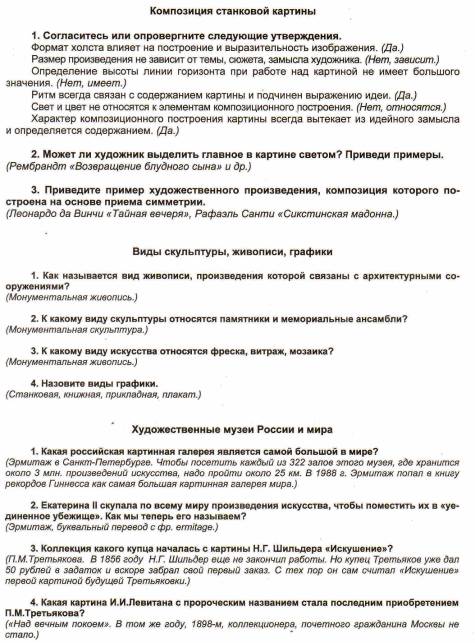 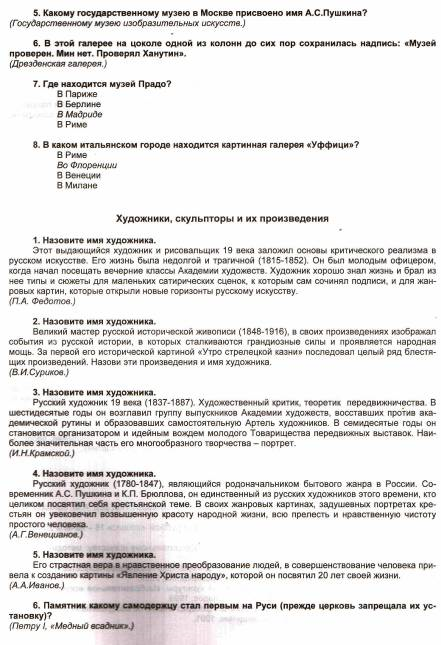 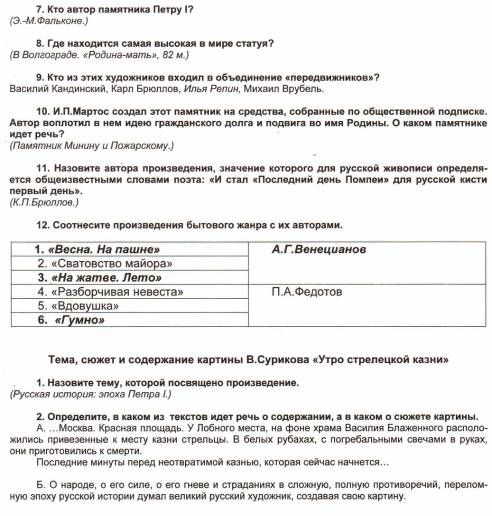 ЛитератураРабочие программы по изобразительному искусству. 5 – 7 классы (по программе Б.М.Неменского) / Авт.-сост. И.В.Буланова. – М.: Планета, 2012. Тесты. Основы художественной культуры. Изобразительное искусство и архитектура. / И.А.Бирич, М.Т.Ломоносова. – М.: Владос, 1999.Посмотри, подумай, ответь. Проверка знаний по изобразительному искусству: из опыта работы / А.В.Соколов. – М.: Просвещение, 1991.Занимательные материалы по изобразительному искусству: методическое пособие / И.Д.Агеева. – М.: Творческий центр, 2006Учебно-методическое обеспечение предметаЛитератураИстория изобразительного искусства. В 2-х т. Учебник.  Сокольникова Н.М. 2007, 2-е изд.; 304с., 208с., илИстория искусств. Отечественное искусство. Ильина Т.В. Учебник: 2000 год, 407с., илЖизнеописания наиболее знаменитых живописцев, ваятелей и зодчих. Вазари Д.:2008 год, 1278с., цв. ил.Мировое искусство. Направления и течения от импрессионизма до наших дней. 2006 год, Б. М. НеменскийМетодическое пособие 6 класс - М.: «Просвещение», 2012Б. М. НеменскийПрограммы общеобразовательных учреждений - М.: « Прсвещение», 2012.МЛ. О.М. Гусева  Поурочные планы по программе Неменского 5 класс – Москва «ВАКО», 2012МЛ. О.М. Гусева  Поурочные планы по программе Неменского 6 класс – Москва «ВАКО», 2012МЛ. О.М. Гусева  Поурочные планы по программе Неменского 7 класс – Москва «ВАКО», 2012Неменский, Б. М. Бумажная пластика: пособие для учителя. – М.: Министерство образования РСФСР. Научно-исследовательский институт школ, 1990.Неменский, Б. М., Горяева Н. А., Неменская Л. А. Изобразительное искусство и художественный труд: с краткими методическими рекомендациями. 1–9 классы / под ред. Б. М. Неменского. – 3-е изд. – М.: Просвещение, 2007. – 141 с. – (Программы общеобразовательных учреждений).Ростовцев  Н. Н. Методика преподавания ИЗО в школе. - М.: Агар, 1998Дополнительная литератураВеликие тайны. Мифы древности. – Волгоград: Книга, Международный центр просвещения «Вайланд – Волгоград», 1995.Гагарин, Б. Г. Конструирование из бумаги: справочник. – Ташкент: Издательство ЦК Компартии Узбекистана, 1988.Гоголев, К. И. Мировая художественная культура: Западная Европа и Ближний Восток: тесты, задачи. – М.: Издательский центр «Международный союз книголюбов», 1999.Дорожин Ю. Городецкая роспись. - М.: Изд-во «Мозаика-Синтез», 2003;Дорожин Ю. Хохломская роспись. - М.: Изд-во «Мозаика-Синтез», 2003Дрофеев Ю. Русский народный праздничный костюм. - М.: Изд-во «Мозаика-Синтез»,2003;Искусство первобытного общества // Педсовет. – № 8. – 1998.История искусства для детей. Живопись. – М.: Изд-во «РОСМЭН», 2004;Каменева, Е. Какого цвета радуга. – М.: Детская литература, 1984.Копцев, В. Созидающий ребенок // Искусство в школе. – № 4. – 1999.Мейстер, А. Г. Бумажная пластика. – М.: ACT-Астрель, 2001.Петербург: три века северной столицы. 1703 год // Первое сентября. Искусство. Специальный выпуск. – 2001. – № 15, 16. Рябцев, Ю. С. История русской культуры XI–XII веков. – М.: ВЛАДОС, 1997.Хоруженко, К. М. Мировая художественная культура: тесты. – М.: ВЛАДОС, 2000.Шпаковская, В. У стен замшелых неприступных... // Семья и школа. – 1990. – № 2. Энциклопедия для детей . Искусство. Т I, II, III. - М.: ООО «Аванта+», 2006;Я познаю мир: Архитектура: Детская энциклопедия. – М.: Астрель, 2002. Я познаю мир: Культура: Детская энциклопедия. – М.: АСТ-ЛТД, 1998.Цифровые образовательные ресурсы:СД дискиЭрмитаж. Искусство западной Европы. Художественная энциклопедия. CD-ROM. ЗАО «Интерсофт», 1998 год. Музеи мира. Электронная энциклопедия. CD-ROM.ЗАО «Интерсофт», 1998 год.СД диски изобразительное искусство поурочные планы 5-6 класс по программе М.Б. Неменского издательство учитель 2012г.СД История изобразительного искусстваКомпьютерные презентацииПрезентация НатюрмортМы рисуем мореИзображение фигуры человекаЗолотая хохломаЦветоведениеЦвет в произведениях живописиИзображение человека в движенииВиртуальный музей «Мать и дитя»Красота букета из ЖостоваГеральдикаБиблейские темыВводный урок мир искусстваАйвазовскийИнтернет ресурсы:портал «Российское образование» (http://www.edu.ru/ ).портале Министерства образования РФ (http://school.edu.ru/)Российская государственная библиотека www.rsl.ruРоссийская национальная библиотека www.nlr.ruБиблиотека им.Ленинаhttp://noo.da.ruМузеи, галереи и художественные каталоги:Каталог Музеи России (http://www.museum.ru/ ).Эрмитаж (http://www.hermitage.ru/ ).Русский музей (http://www.rusmuseum.ru/ ).Музей им. Пушкина (http://www.museum.ru/gmii/ ).Государственный исторический музей (http://www.shm.ru/ ).Третьяковская галерея (http://www.tretyakov.ru/ ).Галерея визуального искусства (http://www.artni.ru/ ).Галерея русских художников 20 века (http://www.artline.ru/ ).Музей Архитектуры им. Щусева А.В. (http://www.muar.ru/ ).Международный Центр-Музей имени Рериха Н.К. (http://roerich-museum.ru/).Культура и искусство Древнего Египта (http://www.kemet.ru/ ).Русская культура (http://www.russianculture.ru/ ).Музейные головоломки  http://muzeinie-golovolomki.ru/Художественная галерея Собрание работ всемирно известных художни-ков  http://gallery.lariel.ru/inc/ui/index.phpВиртуальный музей искусств   http://www.museum-online.ru/Сайт словарь терминов искусства  http://www.artdic.ru/index.htm   www SCHOOL. ru ООО «Кирилл и Мефодий». История искусства. Методическая поддержка. http://.schol-collection.edu.ru/ catalog/teacher/ - Единая коллекция цифровых образовательных ресурсовhttp://art-rus.narod.ru/main.html - Искусство в школе: научно-методический журналhttp://festival.1september.ru/-  Авторские программы и разработки уроков http://.schol-collection.edu.ru/ catalog/rubr - Азбука ИЗО. Музеи мираhttp://festival.1september.ru/  - Викторины http://art.festival.1september.ru/  - Газета "Искусство" издательского дома "Первое сентября"http://.draw.demiart.ru - Уроки рисования«Утверждаю»:Для использования в образовательном   процессе                                                                           Директор школы____________ /Н.И.Баранова/«_____»______________20___г.Составлена:Барановой Натальей Ивановной,учителем  изобразительного искусства №урокаТема урокаКол-во часовПо плануДата проведенияТема 1. Изображение фигуры человека и образ человека (8 часов)Тема 1. Изображение фигуры человека и образ человека (8 часов)Тема 1. Изображение фигуры человека и образ человека (8 часов)Тема 1. Изображение фигуры человека и образ человека (8 часов)Тема 1. Изображение фигуры человека и образ человека (8 часов)1Изображение фигуры человека в истории искусства12Пропорции и строение фигуры человека13Красота фигуры человека в движении. Изображение фигуры человека с использованием  таблицы.14Лепка фигуры человека15Изображение фигуры человека в истории скульптуры16Набросок фигуры человека с натуры27Понимание красоты человека в европейском и русском искусстве8Понимание красоты человека. Человек и его профессия19Поэзия повседневной жизни в искусстве разных народов1Тема 2. Поэзия повседневности (7 часов)Тема 2. Поэзия повседневности (7 часов)Тема 2. Поэзия повседневности (7 часов)Тема 2. Поэзия повседневности (7 часов)Тема 2. Поэзия повседневности (7 часов)10Тематическая картина. Бытовой и исторический жанры111Сюжет и содержание в картине112Жизнь каждого дня - большая тема в искусстве. Что  знаю я о «Малых голланцах»?113Возникновение и развитие бытового жанра в русском искусстве. Родоначальники жанровой живописи в России: А.Венецианова, П. Федотова114Жизнь в моем городе в прошлых веках. 115-16Создание тематической картины «Жизнь моей семьи» или «Праздник и карнавал в изобразительном искусстве (тема праздника в бытовом жанре).2Тема 3. Великие темы жизни (10 часов)Тема 3. Великие темы жизни (10 часов)Тема 3. Великие темы жизни (10 часов)Тема 3. Великие темы жизни (10 часов)Тема 3. Великие темы жизни (10 часов)17Исторические темы и мифологические темы в искусстве разных эпох. Монументальная живопись118Библейские темы в станковой живописи119Искусство Древней Руси120Тематическая картина в русском искусстве 19 века121Великие темы жизни в творчестве русских художников. К.Брюллов «Последний день Помпеи». История одной картины22-23Процесс работы над тематической картиной224-25Монументальная скульптура и образ истории народа226Тема великой отечественной войны в станковом и монументальном искусстве1Тема 4. Реальность жизни и художественный образ (8 часов)Тема 4. Реальность жизни и художественный образ (8 часов)Тема 4. Реальность жизни и художественный образ (8 часов)Тема 4. Реальность жизни и художественный образ (8 часов)Тема 4. Реальность жизни и художественный образ (8 часов)27Искусство иллюстрации. Слово и изображение128Слово и изображение229Плакат и его виды. Шрифты130-31Зрительские умения и их значение для современного человека32-33История искусства и история человечества. Стиль и направление в изобразительном искусстве234Крупнейшие музеи изобразительного искусства и их роль в культуре1Итого по плану  часовИтого по плану  часовИтого по плану  часовИтого по плану  часовИтого по плану  часов№п/пНедели сроки Тема урока Тип урокаСодержание деятельности Планируемые результатыДомашнее задание, форма контроляДата проведения Дата проведения корректировкаПлан Факт Тема 1. Изображение фигуры человека и образ человека (9 часов) Тема 1. Изображение фигуры человека и образ человека (9 часов) Тема 1. Изображение фигуры человека и образ человека (9 часов) Тема 1. Изображение фигуры человека и образ человека (9 часов) Тема 1. Изображение фигуры человека и образ человека (9 часов) Тема 1. Изображение фигуры человека и образ человека (9 часов) Тема 1. Изображение фигуры человека и образ человека (9 часов) Тема 1. Изображение фигуры человека и образ человека (9 часов) Тема 1. Изображение фигуры человека и образ человека (9 часов) Тема 1. Изображение фигуры человека и образ человека (9 часов) 1.1 неделясентябрьИзображениефигуры чело-века в историиискусстваУрок формирования новых знании, умении, навыковИзображение человека в древних культурах Египта, Ассирии,Индии. Изображение человека в Древней Греции: красота и совершенство конструкции идеального тела человека Выполнениефризовой композиции с изображением древних шествий, характерных для древних культур. Материалы по выбору учителяИметь представление об историческом характере художественного процесса, об особенностях изображения человека в истории искусства. Уметь воспринимать произведения изобразительного искусства22 неделяПропорции истроение фигуры человекаУрок формирования новых знаний, умении, навыковКонструкция фигуры человека и основныепропорции.Пропорции, постоянные для фигуры человека, и их индивидуальная изменчивость. Схемы движения фигуры человека Зарисовки схемы фигуры человека, схемы движения человека.Понимать значение пропорции при изображении фигуры человекаРабота надпроектом«Великиескульпторы 19- начала 20 века»Экспресс выставка работ и их анализ.33 неделя«Красота фигуры человека движении. Изображение фигуры человека с использованием  таблицы».Комбиниро-ванный урокКонструкция фигуры человека и основныепропорции.Пропорции, постоянные для фигуры человека, и их индивидуальная изменчивость. Схемы движения фигуры человека Зарисовки схемы фигуры человека, схемы движения человека.Понимать значение пропорции при изображении фигуры человекаРабота надпроектом«Великиескульпторы 19- начала 20 века»44 неделяЛепка фигурычеловекаКомбиниро-ванный урокВиды скульптуры.Пластика и выразительность фигурычеловека. Скульптурное изображение человека в искусстве Древнего Египта, в античном искусстве и скульптуре Средневековья. Скульптура эпохи Возрождения (Донателло, Микеланджело). Лепка фигурычеловека вдвижении насюжетной основе (темы балета, цирка, спорта) с использованием проволочного каркаса.Знать виды скульптуры, материалы иВыразительные средства; представителей зарубежного искусства и их основные произведения (Микеланджело) Воспринимать произведения скульптуры, работать в выбранном материале, используя его выразительные возможности (пластилин)Работа надпроектом«Великиескульпторы 19- начала 20 века»Анализ, оценка процесса и результата собственного художественного творчества 55 неделяИзображение фигуры человека в истории скульптурыКомбиниро-ванный урокВиды скульптуры.Пластика и выразительность фигурычеловека. Изображение фигурычеловека в истории скульптуры (продолжение). Новые представления о выразительности скульптурного изображения человека в искусстве конца 19- начала 20 вв. Значение особенностей материала для создания выразительного образа в скульптуре. Творчество В.И.Мухиной, С.Т.КоненковаЛепка фигурычеловека вдвижении насюжетной основе Знать представителей зарубежного искусства (О. Роден) и его основные произведения. Уметь анализировать образный язык произведений скульптуры.Знать виды скульптуры, материалы иВыразительные средства; представителей зарубежного искусства и их основные произведения (Микеланджело) Воспринимать произведения скульптуры, работать в выбранном материале, используя его выразительные возможности (пластилин)Работа надпроектом«Великиескульпторы 19- начала 20 века»Опрос.Презентация проектов. Анализ ре-зультатов проектной деятельности6.6 неделяНабросок фигуры человекас натурыКомбиниро-ванный урокНабросок как вид рисунка, особенности и виды набросков. Образная выразительность фигуры. Наброски с натуры одетойфигуры человека - наброски одноклассников в разных движениях (графические материалы по выбору)Уметь работать с графическими материалами, используя выразительные средства графики.Понимать значение соблюдения пропорций при изображении фигуры человекаВыполнениеНабросков членов семьиСамоанализРабот приложение №37.7 неделяПонимание красоты человека. Человек и его профессияКомбиниро-ванный урокЧеловек - главная тема в искусстве. Искусство в художественных образах отражает представления о красоте человека в процессе труда. Человек и профессия. Восприятие произведений изобразительного искусства Беседа о профессии человека и видах профессий. Обсуждение работ художников. Разработка композиции по данной теме.Уметь ориентироваться в основныхявлениях искусства. Знать профессии, уметь создать художественный образ профессии человека.Подобрать иллюстративный материал по теме.8.8 неделяПонимание красоты человека в европейском и русском искусствеКомбиниро-ванный урокЧеловек - главная тема в искусстве. Искусство в художественных образах отражает представления о красоте человека в различные исторические эпохи. Восприятие произведений изобразительного искусстваУметь ориентироваться в основныхявлениях русского и мирового искусстваПодобрать иллюстра-тивный мате-риал по теме.9.9 неделяПоэзия повседневной жизни в искусстве разных народовУрок формирования новых знании, умении, навыковКартина мира и представления о ценностях жизни в изображении повседневности у разных народов. Бытовые темы и их поэтическое воплощение в изобразительном искусстве Китая и Японии. Изображениевыбранных мотивов из жизниразных народов в контексте традиций поэтики их искусства.Уметь ориентироваться в основных явлениях искусства Японии и КитаяПросмотр ианализ работТема 2. Поэзия повседневности (7 часов)Тема 2. Поэзия повседневности (7 часов)Тема 2. Поэзия повседневности (7 часов)Тема 2. Поэзия повседневности (7 часов)Тема 2. Поэзия повседневности (7 часов)Тема 2. Поэзия повседневности (7 часов)Тема 2. Поэзия повседневности (7 часов)Тема 2. Поэзия повседневности (7 часов)Тема 2. Поэзия повседневности (7 часов)Тема 2. Поэзия повседневности (7 часов)1.10 неделяТематическая (сюжетная) картина.  Бытовой и исторический жанрыУрок усвоенияновых знанииПонятие «жанр»в системе жанров изобразительного искусства. Подвижность границ между жанрами. Бытовой, исторический, мифологический жанры и тематическое богатство внутри их. История развития бытового жанра (П. Брейгель, Ж.-Б. Шарден, В. Ван Гог, Э. Дега). Восприятие произведений искусстваЗнать жанры изобразительного искусства, выдающихся представителей зарубежного искусства и их произведения (В. Ван Гог)Проектнаядеятельность на тему «Творчество русских художников» (И.Репин, В.Перов, В.Васнецов)Систематизировать по жанрам репродукции произведений211неделяСюжет и содержание в картинеКомбиниро-ванный урокПонятие сюжета,темы и содержания в произведениях изобразительного искусства. Различные уровни понимания произведения. Выполнениекомпозицион-ных набросков, различных по сюжету, но на одну темуУметь применять знания основ изобразительной грамоты в практической работе. Уметь воспринимать и анализировать содержание и образный язык произведений изобразительного искусства Проект «Жизнь моего города». Опрос3.12неделяЖизнь каждого дня - большая тема в искусстве. Что  знаю я о «Малых голландцах?Комбиниро-ванный урокПроизведения искусства на темы буднейи их значение в понимании человеком своего бытия. Поэтическое восприятие жизни. Умение художника видеть значимость каждого момента жизни. Творчество «Малых голландцев»Воспринимать  и анализировать содержание и образный язык произведения станковой живописи; работать в выбранном материале, применяя знания языка изобразительного искусстваПроект «Жизнь моего города». Просмотр,взаимоанализ и оценка работ4.13неделяВозникновение и развитие бытового жанра в русском искусстве. Родоначальники жанровой живописи в России: А.Венецианова, П. ФедотоваКомбиниро-ванный урокБеседа о творчестве русских художников: А. Венецианова, П. Федотова; по иллюстрациям. Просмотр видеофильма «Третьяковская галерея». Работа над композицией «Жизнь людей на улицах моего города».Воспринимать  и анализировать содержание и образный язык произведения станковой живописи; работать в выбранном материале, применяя знания языка изобразительного искусстваПроект «Жизнь моего города». Просмотр,взаимоанализ и оценка работ5.14неделяЖизнь в моем городе в прошлых векахУрок творческого применения знаний,умении инавыковБытовые сюжеты на темы жизни в прошлом. Интерес к истории и укладу жизнисвоего народа. Творчество А. Рябушкина, А. ВаснецоваУметь творчески работать над предложенной темой, используя выразительные средства художественного материала и языка изобразительного искусства. Уметь творчески работать над предложенной темой, используя выразительные средства художественного материала и языка изобразительного искусства.Сбор мате-риала к сю-жетной ком-позиции. Презентация и самоанализ работ6.15неделяСоздание тематической картины «Жизнь моей семьи» или «Праздник и карнавал в изобразительном искусстве (тема праздника в бытовом жанре)Урок творче-ского приме-нения знаний,умении инавыковПроизведения искусства на темы буднейи их значение в понимании человеком своего бытия. Поэтическое восприятие жизни. Умение художника видеть значимость каждого момента жизни. Творчество Ю. Пименова, Пластова, Дейнеки. Бытовые сюжеты на предложенные темы Сюжеты праздника визобразительном искусстве. Праздник какяркое проявлениенародного духа, национального характераУметь творчески работать над предложенной темой, используя выразительные средства художественного материала и языка изобразительного искусства.Уметь передавать настроение праздника, творчески работать в технике коллажаСбор мате-риала к сю-жетной ком-позиции. Презентация и самоанализ работ7.16неделяСоздание тематической картины «Жизнь моей семьи» или «Праздник и карнавал в изобразительном искусстве (тема праздника в бытовом жанре)Урок творче-ского приме-нения знаний,умении инавыковПроизведения искусства на темы буднейи их значение в понимании человеком своего бытия. Поэтическое восприятие жизни. Умение художника видеть значимость каждого момента жизни. Творчество Ю. Пименова, Пластова, Дейнеки. Бытовые сюжеты на предложенные темыВоспринимать и анализировать содержание и образный язык произведения станковой живописи; работать в выбранном материале, применяя знания языка изобразительного искусстваВыставка работи выбор наиболее удачной.  Контрольная работа приложение №1Тема 3. Великие темы жизни (10 часов)Тема 3. Великие темы жизни (10 часов)Тема 3. Великие темы жизни (10 часов)Тема 3. Великие темы жизни (10 часов)Тема 3. Великие темы жизни (10 часов)Тема 3. Великие темы жизни (10 часов)Тема 3. Великие темы жизни (10 часов)Тема 3. Великие темы жизни (10 часов)Тема 3. Великие темы жизни (10 часов)Тема 3. Великие темы жизни (10 часов)117неделяИсторические темы и мифологические темы в искусстве разных эпох. Монументальная живописьКомбиниро-ванный урокВиды живописи. Монументальная живопись эпохи Средневековья и Возрождения. Фрески Микеланджело и Рафаэля. МозаикаЗнать: виды живописи; выдающихся представителей зарубежного искусства (Микеланджело, Рафаэль Санти)Подобратьрепродукции, фото произ-ведений мо-нументальной живописиФронтальныйопрос218неделяБиблейские темы в станковой живописиКомбиниро-ванный урокИстория создания и анализ произведений станковой живописи: Леонардо да Винчи «Тайная вечеря», Рембрандт «Возвращение блудного сына», И.Иванов «Явление Христа народу»Знать выдающихся представителей зарубежного и русского изобразительного искусства (Леонардо да Винчи, Рембрандт) и их произведения. Анализировать произведения станковой живописиСинквейн319неделяИскусствоДревней РусиКомбиниро-ванный урокКрасота и своеобразие архитектуры и живописи Древней Руси, их символичность, обращенность к внутреннему миру человека. Древние памятники Новгорода, Владимира, Москвы. Фрески Дионисия. Икона А.Рублева «Троица»Ориентироваться в основных явлениях русского искусства, воспринимать произведения архитектуры и изобразительного искусства. Уметь использовать выразительные возможности бумаги Анализ результата коллективной дея-тельности420неделяТематическая картина в русском искусстве 19 векаКомбиниро-ванный урокЗначение изобразительной станковой картины в русском искусстве. Картина как философское размышление. Понимание роли живописной картины как события общественной жизни (на примере произведений В. СуриковаЗнать  выдающихся представителей русского изобразительного искусства (В.Суриков) и их основные произведения.Уметь воспринимать произведения станковой живописиОпережающее задание' подумать над темой исторической композиции и начать сбор необходимого для работы материалаТест приложение № 6521неделяВеликие темы жизни в творчестве русских художников. К.Брюллов «Последний день Помпеи». История одной картиныКомбиниро-ванный урокЗначение изобразительной картины в русском искусстве. Картина как философское размышление. Понимание роли живописной картины как события общественной жизниЗнать  выдающихся представителей изобразительного искусства и их основные произведения, воспринимать произведения изобразительного искусства.Создать эскизы по теме исторической композиции.Фронтальный опрос622неделяПроцесс работы над тематической картинойКомбиниро-ванный урокЭтапы создания картины. Реальность жизни и художественный образ. Обобщение и детализацияУметь творчески работать над предложенной темой, используя выразительные средства художественного материала и языка изобразительного искусства. Знать основы изобразительной грамоты.Просмотр ианализ поисковых эскизов.723неделяПроцесс работы над тематической картинойКомбиниро-ванный урокЭтапы создания картины. Реаль-ность жизни и художественный образ. Обоб-щение и детали-зацияУметь творчески работать над предложенной темой, используя выразительные средства худо-жественного материала и языка изобразительного искусства. Знать основы изобразительной грамоты.Самоанализ процесса и результатов художественного творчества824неделяМонументальная скульптура и образ истории народаКомбиниро-ванный урокВиды скульптуры. Роль монументальных памятников вформировании исторической памяти народа и народного самосознания. Э.-М.Фальконе «Медный всадник», И. Мартос «Памятник Минину и Пожарскому»Знать  виды скульптуры, выдающихся деятелей искусства и их произведения (Э.-М. Фальконе«Медный всадник»). Уметь анализировать произведения монументальной скульптуры, творчески работать над предложенной темой, используя приобретенные знанияРабота надмультимедийным проектом«Мамаевкурган»9.25неделяМонументальная скульптура и образ истории народаКомбиниро-ванный урокВиды скульптуры. Роль монументальных памятников вформировании исторической памяти народа и народного самосознания. Э.-М.Фальконе «Медный всадник», И. Мартос «Памятник Минину и Пожарскому»Знать  виды скульптуры, выдающихся деятелей искусства и их произведения (Э.-М. Фальконе«Медный всадник»). Уметь анализировать произведения монументальной скульптуры, творчески работать над предложенной темой, используя приобретенные знанияРабота надмультимедийным проектом«Мамаевкурган»Презентацияпроекта.Анализ результата и процессаработы над проектом10.26неделяТема Великой Отечественной войны в станковом и монументальном искусствеКомбиниро-ванный урокТема Великой Отечественной войны в станковом и монументальном искус стве России (А. Дейнека, А. Пластов, Б. Неменский). Художник-творец-гражданин. Мемориальный ансамбль на Мамаевом курганеЗнать выдающихся представителей русского искусства и их произведения. Уметь анализировать произведения станкового искусстваПрезентациямультимедийного проекта «Мамаев курган». Анализ и оценка результата проектной деятельностиТема 4. Реальность жизни и художественный образ (8 часов)Тема 4. Реальность жизни и художественный образ (8 часов)Тема 4. Реальность жизни и художественный образ (8 часов)Тема 4. Реальность жизни и художественный образ (8 часов)Тема 4. Реальность жизни и художественный образ (8 часов)Тема 4. Реальность жизни и художественный образ (8 часов)Тема 4. Реальность жизни и художественный образ (8 часов)Тема 4. Реальность жизни и художественный образ (8 часов)Тема 4. Реальность жизни и художественный образ (8 часов)Тема 4. Реальность жизни и художественный образ (8 часов)1.27неделяИскусство иллюстрацииКомбиниро-ванный урокВиды графики: книжная графика. Слово изображение. Способность иллюстрации выражать глубинные смыслы литературного произведения, стиль автора, настроение и атмосферу произведения, а также своеобразие понимания его художником. Известные иллюстраторы книги (В. Фаворский и др.)Уметь  анализировать образный язык произведении книжной графики; применять выразительные средства изобразительного искусства в творческой работеСбор необходимого литературногои зрительного материала для выполнения проекта.Презентация проекта. 2.28неделяСлово и изображениеКомбиниро-ванный урокВиды графики: книжная графика. Слово изображение. Способность иллюстрации выражать глубинные смыслы литературного произведения, стиль автора, настроение и атмосферу произведения, а также своеобразие понимания его художником. Известные иллюстраторы книги (В. Фаворский и др.)Уметь  анализировать образный язык произведении книжной графики; применять выразительные средства изобразительного искусства в творческой работеРабота надпроектомоформлениякниги.3.29неделяПлакат и его виды. ШрифтыКомбиниро-ванный урокПредставление о плакате, как особом виде графики,  специфика его образного языка. Знакомство с ролью текста в плакате и его взаимосвязью с рисунком, с видами шрифтов, способами их выполнения. Формирование и развитие навыков работы художественными материалами в технике графики по выполнению плакатов. Завершение и защита проекта «Моя книга»Уметь  анализировать образный язык произве-дении книжной графики; применять выразитель-ные средства изобразительного искусства в творческой работеАнализ и оценка результата проектной деятельности4.30неделяЗрительскиеумения и ихзначение для современного человекаКомбиниро-ванный урокЯзык искусства и средства выразительности. Понятие «художственныи образ»Анализировать содержание, образный язык,средства выразительности (линия, цвет, объем, композиция и др.) произведений изобразительного искусства разных жанров.Работа над проектом«Художники20 века»(К.С. Петров-Водкин, П.Пикассо)Выборочныйпросмотр иоценка работ5.31неделяЗрительскиеумения и ихзначение для современного человекаКомбиниро-ванный урокЯзык искусства и средства выразительности. Понятие «художственныи образ»Анализировать содержание, образный язык,средства выразительности (линия, цвет, объем, композиция и др.) произведений изобразительного искусства разных жанров.Защита проект. . Выставка работ6.32неделяИстория искусства и историячеловечества.Стиль и на-правление в изобразитель-ном искусствеУрок усвоенияновых знании,умений,навыковСтили и направления в русском искусствеНового времени(классицизм, реализм, символизм, модерн). Творчество М.Врубеля. Художественные объединения: «Мир искусства» и др.Уметь ориентироваться в основных явлениях русского искусства. Знать выдающихся представителей русского изобразительного искусства и их произведения (М.Врубель)Продолжение работынад проектомОпрос.Просмотр иоценка работ7.33неделяИстория искусства и историячеловечества.Стиль и на-правление в изобразитель-ном искусствеУрок усвоенияновых знании,умений,навыковСтили и направления в русском искусствеНового времени(классицизм, реализм, символизм, модерн). Творчество М.Врубеля. Художественные объединения: «Мир искусства» и др.Уметь ориентироваться в основных явлениях русского искусства. Знать выдающихся представителей русского изобразительного искусства и их произведения (М.Врубель)Продолжение работынад проектомОпрос.Просмотр иоценка работ8.34неделяКрупнейшие музеи изобразительного искусства и их роль в культуреРоль художественного музея в национальной и мировой культуре. Ценности музейных собраний и потребность людей в общении с искусством. Крупнейшие художественные музеи России и мираЗнать крупнейшие художественные музеи России и мира. Понимать значение изобразительного искусства в художественной культуреПрезентациятворческихработ(выборочно)№КритерииПоказатели1КомпозицияГармоничное заполнение листа и расположение элементов композиции.Выделение композиционного центра («главного героя»).Создание пространства.Соответствие основным законам жанраИспользование средств гармонизации (симметрия, ритм и др.).Использование средств художественной выразительности (контраст, динамика и др.).Наличие авторского замысла и т. д.2ГрафикаЧеткость линии, штриха.Узнаваемость силуэта, реалистичность.Лаконизм в передаче формы.Адекватность применения графического приема и т.д.3КолористикаИспользование свойств холодной/теплой гаммы в соответствии с замыслом.Использование насыщенности/разбеленности цвета в соответствии с замыслом.Подбор основных, составных или сочетание цветов в соответствии с замыслом.Применение цветового контраста и нюанса.Применение цветового акцента и т.д.4Техника изображенияЗнание и целенаправленное применение способов использования изобразительных материалов.Адекватность применения того или иного способа работы определенным материалом и т.д.5Техника владенияинструментомЗнание и целенаправленное использование особенностей конкретного инструмента для данной работы.Качество выполнения определенного приема конкретным инструментом и т.д.6СветотеньОбоснованность применения эффекта светотени.Применение приемов, создающих светотеневой эффект для создания объема и т.д.№КритерииПоказатели1Генерирование идейПродуцирование оригинальных идей (сюжетов) на основе задания.Проведение анализа идей на выполнимость.Эстетичность представления идеи и т.д.2Целевое использование средств гармонизацииОбоснованность построения композиции.Установление композиционных отношений.Установление равновесия.Использование акцента.Использование ритмического ряда и т.д.3Новизна идеиСущественные отличия выбранной идеи (от идей других учащихся).Оригинальность, свежесть, изящность выбранной идеи и т. д.4Качество воплощения идеиОригинальность художественных приемов.Необычность использования выбранных материалов и инструментов (например, их сочетание).Истинность изобразительной аргументации и т. д.5Самостоятельность в работеТворческое отношение к советам учителя (продуктивное сотрудничество)Использование исключительно собственных материалов и инструментовРазработка собственных приемовУверенность в правильности принятого решенияЗаинтересованность в успешном результате работыПоглощенность работой и сосредоточенность и т.д.6Завершенность работыИсчерпанность идеиЗаконченный вид сдаваемой учебной работыИспользование приемов, позволяющих довести учебную работу до завершенного состоянияУдовлетворенность работой и т.д.7Использование межпредметных связейИспользование информации из других областей знаний при выполнении задания и т. д.№ п/пТема разделаТема тестовых и контрольных работСроки проведенияИзображение фигуры человека и образ человекаКомпозиция станковой картины контрольная работа Поэзия повседневностиХудожественные музей России и  мира«Поэзия повседневности». Контрольная работа Великие темы жизниТема сюжет и содержание картины В. Сурикова «Утро стрелецкой казни»Реальность жизни и художественный образХудожники скульпторы и их произведенияИзобразительное искусствоИзобразительное искусствоИзобразительное искусствоИзобразительное искусствоПрограммаклассУчебникМетодические пособияПрограмма общеобразовательных учреждений. Изобразительное искусство и художественный труд(под рук. Б.М. Неменского)1-9 класс. -М.: Просвещение, 2008.7Изобразительное искусство. Дизайн и архитектура в жизни человека. 7-8 классы: учебник для общеобразовательных учреждений / А.С.Питерских, Г.Е.Гуров; под ред. Б.М.Неменского.  – М.: Просвещение, 2015.2. Методическое пособие к учебнику «Изобразительное искусство. Дизайн и архитектура в жизни человека»: 7-8 класс /Г.Е.Гуров, А.С.Питерских; под ред. Б.М. Неменского – М.: Просвещение, 2009. 